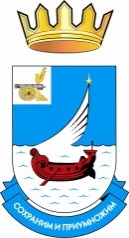 СОВЕТ ДЕПУТАТОВ ТРЕТЬЕГО СОЗЫВАМАЛЬЦЕВСКОГО СЕЛЬСКОГО ПОСЕЛЕНИЯГАГАРИНСКОГО РАЙОНА СМОЛЕНСКОЙ ОБЛАСТИРЕШЕНИЕот 10 февраля 2016 года				№4О внесении изменений в Порядокпредоставления земельных участков гражданам, имеющим трех и более детей, в собственностьбесплатно для индивидуального жилищного строительства на территории муниципального образования Мальцевское сельское поселениеГагаринского района Смоленской области,утвержденный решением Совета депутатов Мальцевского сельского поселения от 01.07.2015г. №24В соответствии с Федеральным законом от 6 октября 2003 года № 131-ФЗ «Об общих принципах организации местного самоуправления в Российской Федерации», с п. 10 ст. 3 Федерального закона от 25.10.2001 № 137-ФЗ «О введении в действие Земельного кодекса Российской Федерации», областным законом от 28.09.2012 № 67-з «О предоставлении земельных участков гражданам, имеющим трех и более детей, в собственность бесплатно для индивидуального жилищного строительства на территории Смоленской области», рассмотрев протест Гагаринской межрайонной прокуратуры от 05.02.2016г. №01-10-16, Совет депутатов  Мальцевского сельского поселения Гагаринского района Смоленской областиРЕШИЛ:1. Внести в Порядок предоставления земельных участков гражданам, имеющим трех и более детей, в собственность бесплатно для индивидуального жилищного строительства на территории муниципального образования Мальцевское сельское поселение Гагаринского района Смоленской области, утвержденный решением Совета депутатов Мальцевского сельского поселения Гагаринского района Смоленской области от 01.07.2015г. №24 (в редакции решения Совета депутатов Мальцевского сельского поселения Гагаринского района Смоленской области от 09.09.2015г. №28) следующие изменения:- часть 1 Порядка изложить в новой редакции:«1. Настоящий Порядок в соответствии с Земельным кодексом Российской Федерации устанавливает на территории муниципального образования Мальцевское сельское поселение Гагаринского района Смоленской области случай и порядок предоставления земельных участков, находящихся в муниципальной собственности Мальцевского сельского поселения Гагаринского района Смоленской области, земельных участков, государственная собственность на которые не разграничена, находящееся на территории муниципального образования Мальцевское сельское поселение Гагаринского района Смоленской области, гражданам, имеющим трех и более детей, в собственность бесплатно для индивидуального жилищного строительства, а также порядок их постановки на учет в качестве лиц, имеющих право на предоставление земельных участков в собственность бесплатно, порядок снятия граждан с данного учета, основания для отказа в предоставлении земельных участков в собственность бесплатно».- часть 2 изложить в новой редакции:«2. Предоставление земельных участков гражданам, имеющим трех и более детей, в собственность бесплатно для индивидуального жилищного строительства осуществляется в случае, если гражданин (граждане) имеет (имеют) совместно проживающих с ним (с ними) трех и более детей (трех и более общих детей) в возрасте до 18 лет и (или) детей старше 18 лет, ставших инвалидами до достижения ими возраста 18 лет, и (или) детей в возрасте до 23 лет, обучающихся в организациях, осуществляющих образовательную деятельность, по очной форме обучения, и ранее ему (им) не предоставлялись земельные участки в собственность бесплатно по основаниям, предусмотренным федеральным и (или) областным законодательством».- в части 3 после слов «в равных долях» слова «без торгов и предварительного согласования места размещения объектов» заменить словами «без проведения торгов и предварительного согласования предоставления земельного участка».-дополнить Порядок частью 4.1. следующего содержания:«4.1. При наличии у гражданина права на предоставление земельного участка в собственность бесплатно одновременно по нескольким основаниям, предусмотренным областным законом от 28 сентября 2012 года №67-з "О предоставлении земельных участков гражданам, имеющим трех и более детей, в собственность бесплатно для индивидуального жилищного строительства на территории Смоленской области" и областным законом от 28 сентября 2012 года №66-з "О предоставлении земельных участков отдельным категориям граждан на территории Смоленской области", земельный участок предоставляется по одному из оснований по выбору гражданина».- в часть 6 Порядка внести следующие изменения:а) первое предложение после слов «представлены» дополнить словами «следующие документы:»;б) в пункте 1 слова «доверенность, выданная и оформленная в соответствии с требованиями федерального законодательства» заменить словами «документ, подтверждающий полномочия представителя гражданина».- дополнить Порядок частью 6.1. следующего содержания:«6.1. Документы, указанные в части 6 настоящего Порядка, представляются в подлинниках. Должностное лицо Администрации Мальцевского сельского поселения Гагаринского района Смоленской области, ответственное за прием документов, изготавливает копии документов, указанных в пунктах 1, 2 и 5 части 6 настоящего Порядка, заверяет их, после чего подлинники документов, за исключением документов, указанных в пунктах 3 и 4 части 6 настоящего Порядка, возвращаются гражданину (его представителю)».- в части 9 Порядка после слов «принимает решение» слова «о постановке гражданина на учет граждан, обладающих правом на получение земельного участка в собственность бесплатно» заменить словами «о постановке гражданина на учет в качестве лица, имеющего право на предоставление земельного участка в собственность бесплатно».- в части 10 после слов «список граждан» слова «обладающих правом на получение» заменить словами «имеющих право на предоставление».- пункт 4 части 12 после слова «отчество» дополнить словами «при наличии».- часть 13 изложить в новой редакции:«13. Список граждан, имеющих право на предоставление земельного участка в собственность бесплатно для индивидуального жилищного строительства, обнародуется путем его размещения на официальном сайте Администрации МО «Гагаринский район» Смоленской области в сети «Интернет» в течение 10 дней после его первоначального утверждения или внесения соответствующих изменений в связи с его обновлением либо исключением граждан из очереди».- в пункте 1 части 14 слово «приобретение» заменить словами «предоставление в соответствии с настоящим Порядком».- в часть 15 внести следующие изменения:а) пункт 2 изложить в новой редакции:«-утраты гражданином права на предоставление в соответствии с настоящим Порядком земельного участка в собственность бесплатно;».б) дополнить пунктом 5 следующего содержания:«-отказа в предоставлении гражданину на основании настоящего Порядка земельного участка в собственность бесплатно в соответствии с частью 21 настоящего Порядка».-в части 16 после слов «в соответствии с частями» слова «2 и 3 настоящей статьи» заменить словами «6 и 7 настоящего Порядка».- в часть 17 Порядка внести следующие изменения:а) в абзаце третьим после слов «заседании» слова «Комиссии» заменить словами «межмуниципальной комиссии по предоставлению в собственность бесплатно земельных участков льготным  категориям граждан на территории муниципального образования «Гагаринский район» Смоленской области (далее – Комиссия), которая создана при Администрации муниципального образования «Гагаринский район» Смоленской области»;б) абзац пятый дополнить словами «и подлежит опубликованию в газете «Гжатский вестник», а также размещению на официальном сайте Администрации МО «Гагаринский район» Смоленской области в сети «Интернет».- часть 18 изложить в новой редакции:«18. Администрация поселения в двухнедельный срок после опубликования перечня заказным почтовым отправлением с уведомлением о вручении уведомляет гражданина о возможности предоставления ему земельного участка (с указанием его местоположения и площади) и о необходимости представления им в администрацию поселения выраженного в письменной форме согласия и документов, указанных в пунктах 1, 3, 4 и 5 части 6 настоящего порядка (далее - согласие и документы), для подтверждения права гражданина состоять на учете. Гражданину предлагается один земельный участок из перечня. Очередность предложения гражданам земельных участков определяется исходя из очередности постановки их на учет и очередности включения земельных участков в перечень. Количество граждан, которым направляется указанное заказное почтовое отправление, соответствует количеству земельных участков, включенных в перечень».- часть 19 изложить в новой редакции:«19. В случае если гражданин в двухнедельный срок со дня получения им заказного почтового отправления, указанного в части 18 настоящего порядка, не представил в Администрацию поселения согласие и документы либо в случае возврата отправителю в соответствии с Федеральным законом от 17 июля 1999 года №176-ФЗ "О почтовой связи" данного заказного почтового отправления, земельный участок предлагается следующему по очереди гражданину, состоящему на учете, и которому указанное в части 18 настоящего Порядка заказное почтовое отправление с предложением земельного участка из этого же перечня не направлялось».- в части 21 после слова «или» слова «о снятии гражданина с учета с указанием основания снятия с учета в соответствии с частью 15 настоящего Порядка» заменить словами «об отказе в данном предоставлении и снятии гражданина с учета с указанием основания для отказа в предоставлении гражданину земельного участка в собственность бесплатно в соответствии с частью 22  настоящего Порядка».- дополнить Порядок частью 22 следующего содержания:«22. Основаниями для отказа в предоставлении гражданину в соответствии с настоящим Порядком земельного участка в собственность бесплатно являются:1) утрата гражданином права на предоставление в соответствии с настоящим Порядком земельного участка в собственность бесплатно;2) обнаружение недостоверных сведений, содержащихся в представленных гражданином согласии и документах, а также в представленных гражданином в соответствии с частью 20 настоящего Порядка документах и (или) информации».2.Настоящее решение вступает в силу с момента подписания, подлежит обнародованию и размещению на официальном сайте МО «Гагаринский район» Смоленской области в сети Интернет. Глава муниципального образованияМальцевское сельское поселениеГагаринского района Смоленской области 				Л.А. ФелнерУтвержденрешением Совета депутатов Мальцевского сельского поселения Гагаринского района Смоленской области от 01.07.2015 г. № 24(в редакции решений от 09.09.2015г. №28, от 10.02.2016г. №4)Порядокпредоставления земельных участков гражданам,имеющим трех и более детей, в собственность бесплатно для индивидуального жилищного строительства на территории муниципального образования Мальцевское сельское поселение Гагаринского района Смоленской области1. Настоящий Порядок в соответствии с Земельным кодексом Российской Федерации устанавливает на территории муниципального образования Мальцевское сельское поселение Гагаринского района Смоленской области случай и порядок предоставления земельных участков, находящихся в муниципальной собственности Мальцевского сельского поселения Гагаринского района Смоленской области, земельных участков, государственная собственность на которые не разграничена, находящееся на территории муниципального образования Мальцевское сельское поселение Гагаринского района Смоленской области, гражданам, имеющим трех и более детей, в собственность бесплатно для индивидуального жилищного строительства, а также порядок их постановки на учет в качестве лиц, имеющих право на предоставление земельных участков в собственность бесплатно, порядок снятия граждан с данного учета, основания для отказа в предоставлении земельных участков в собственность бесплатно.(часть 1 в редакции решения Совета депутатов Мальцевского сельского поселения Гагаринского района Смоленской области от 10.02.2016г. №4).2. Предоставление земельных участков гражданам, имеющим трех и более детей, в собственность бесплатно для индивидуального жилищного строительства осуществляется в случае, если гражданин (граждане) имеет (имеют) совместно проживающих с ним (с ними) трех и более детей (трех и более общих детей) в возрасте до 18 лет и (или) детей старше 18 лет, ставших инвалидами до достижения ими возраста 18 лет, и (или) детей в возрасте до 23 лет, обучающихся в организациях, осуществляющих образовательную деятельность, по очной форме обучения, и ранее ему (им) не предоставлялись земельные участки в собственность бесплатно по основаниям, предусмотренным федеральным и (или) областным законодательством.(часть 2 в редакции решения Совета депутатов Мальцевского сельского поселения Гагаринского района Смоленской области от 10.02.2016г. №4).3. Земельные участки предоставляются в общую долевую собственность гражданина (граждан, имеющих трех и более общих детей) (далее - гражданин) и его детей (их общих детей) в равных долях без проведения торгов и предварительного согласования предоставления земельного участка в населенных пунктах, расположенных на территориях муниципальных образований Смоленской области, в первоочередном порядке по отношению к гражданам, имеющим право на получение земельного участка для индивидуального жилищного строительства в соответствии с областным законом от 28 сентября 2012 года N 66-з "О предоставлении земельных участков отдельным категориям граждан на территории Смоленской области".(часть 3 в редакции решения Совета депутатов Мальцевского сельского поселения Гагаринского района Смоленской области от 10.02.2016г. №4).4. Предоставление гражданам земельных участков в собственность бесплатно в соответствии с настоящим Порядком осуществляется однократно.4.1. При наличии у гражданина права на предоставление земельного участка в собственность бесплатно одновременно по нескольким основаниям, предусмотренным областным законом от 28 сентября 2012 года №67-з "О предоставлении земельных участков гражданам, имеющим трех и более детей, в собственность бесплатно для индивидуального жилищного строительства на территории Смоленской области" и областным законом от 28 сентября 2012 года №66-з "О предоставлении земельных участков отдельным категориям граждан на территории Смоленской области", земельный участок предоставляется по одному из оснований по выбору гражданина.(часть 4.1. введена решением Совета депутатов Мальцевского сельского поселения Гагаринского района Смоленской области от 10.02.2016г. №4).5. Гражданин (его представитель) представляет в письменной форме заявление о предоставлении земельного участка в собственность бесплатно для индивидуального жилищного строительства (далее - заявление) в Администрацию Мальцевского сельского поселения на имя Главы Администрации.6. С заявлением одновременно должны быть представлены следующие документы:(абзац в редакции решения Совета депутатов Мальцевского сельского поселения Гагаринского района Смоленской области от 10.02.2016г. №4).- документ, удостоверяющий личность гражданина, а при подаче заявления представителем гражданина - документ, подтверждающий полномочия представителя гражданина, и документ, удостоверяющий личность представителя гражданина;(пункт 1 в редакции решения Совета депутатов Мальцевского сельского поселения Гагаринского района Смоленской области от 10.02.2016г. №4).-свидетельства о рождении детей;- справка с места жительства о составе семьи;- справка с места учебы (для детей в возрасте до 23 лет, обучающихся в организациях, осуществляющих образовательную деятельность, по очной форме обучения);- документ, подтверждающий установление инвалидности ребенка до достижения им возраста 18 лет (для детей старше 18 лет, ставших инвалидами до достижения ими возраста 18 лет).6.1. Документы, указанные в части 6 настоящего Порядка, представляются в подлинниках. Должностное лицо Администрации Мальцевского сельского поселения Гагаринского района Смоленской области, ответственное за прием документов, изготавливает копии документов, указанных в пунктах 1, 2 и 5 части 6 настоящего Порядка, заверяет их, после чего подлинники документов, за исключением документов, указанных в пунктах 3 и 4 части 6 настоящего Порядка, возвращаются гражданину (его представителю).(часть 6.1. введена решением Совета депутатов Мальцевского сельского поселения Гагаринского района Смоленской области от 10.02.2016г. №4).7. Администрация Мальцевского сельского поселения Гагаринского района Смоленской области в порядке межведомственного информационного взаимодействия запрашивает имеющиеся в распоряжении государственных органов, органов местного самоуправления либо подведомственных государственным органам или органам местного самоуправления организаций документы и (или) информацию о земельных участках, предоставленных в собственность гражданина, и о правоустанавливающих документах на них. Гражданин вправе представить указанные документы и (или) информацию в Администрацию по собственной инициативе.8. Рассмотрение заявления, документов, информации, указанных в частях 6 и 7 настоящего Порядка, осуществляется Администрацией в течение тридцати дней со дня регистрации заявления.9. Администрация по результатам рассмотрения заявления, документов, информации, указанных в частях 6 и 7 настоящего Порядка, принимает решение о постановке гражданина на учет в качестве лица, имеющего право на предоставление земельного участка в собственность бесплатно (далее - учет), или об отказе в постановке гражданина на учет.(часть 9 в редакции решения Совета депутатов Мальцевского сельского поселения Гагаринского района Смоленской области от 10.02.2016г. №4).10. Учет ведется Администрацией в книгах учета, которые содержат список граждан, имеющих право на предоставление земельного участка в собственность бесплатно для индивидуального жилищного строительства из земель, находящихся в муниципальной собственности муниципального образования Мальцевское сельское поселение Гагаринского района Смоленской области, и земель, государственная собственность на которые не разграничена, находящихся на территории муниципального образования Мальцевское сельское поселение Гагаринского района Смоленской области (далее - список).(часть 10 в редакции решения Совета депутатов Мальцевского сельского поселения Гагаринского района Смоленской области от 10.02.2016г. №4).11. Постановка гражданина на учет осуществляется посредством включения его в соответствующий список в порядке очереди исходя из даты и времени (часы, минуты) принятия заявления гражданина Администрацией.12. В книгах учета указываются:- порядковый номер, являющийся номером очереди гражданина по соответствующему списку;- дата и время (часы, минуты) принятия Администрацией заявления гражданина и представленных с ним документов;- фамилия, имя, отчество (при наличии) и адрес места жительства гражданина, указанные в заявлении;(пункт 3 в редакции решения Совета депутатов Мальцевского сельского поселения Гагаринского района Смоленской области от 10.02.2016г. №4).- наименование и реквизиты акта, которым гражданин поставлен на учет.13. Список граждан, имеющих право на предоставление земельного участка в собственность бесплатно для индивидуального жилищного строительства, обнародуется путем его размещения на официальном сайте Администрации МО «Гагаринский район» Смоленской области в сети «Интернет» в течение 10 дней после его первоначального утверждения или внесения соответствующих изменений в связи с его обновлением либо исключением граждан из очереди.(часть 13 в редакции решения Совета депутатов Мальцевского сельского поселения Гагаринского района Смоленской области от 10.02.2016г. №4).14. Решение об отказе в постановке гражданина на учет принимается в следующих случаях:- отсутствия у гражданина права на предоставление в соответствии с настоящим Порядком земельного участка в собственность бесплатно;(пункт 1 в редакции решения Совета депутатов Мальцевского сельского поселения Гагаринского района Смоленской области от 10.02.2016г. №4).- обнаружения недостоверных сведений, содержащихся в представленных гражданином (его представителем) в соответствии с частями 6 и 7 настоящего Порядка документах, информации и являющихся основанием для постановки гражданина на учет;- представления не всех документов, предусмотренных частью 6 настоящего Порядка.15. Гражданин снимается с учета в следующих случаях:- подачи гражданином или его представителем заявления о снятии с учета;- утраты гражданином права на предоставление в соответствии с настоящим Порядком земельного участка в собственность бесплатно;(пункт 2 в редакции решения Совета депутатов Мальцевского сельского поселения Гагаринского района Смоленской области от 10.02.2016г. №4).- смерти либо признания его безвестно отсутствующим или умершим;- обнаружения недостоверных сведений, содержащихся в представленных гражданином (его представителем) в соответствии с частями 6 и 7 настоящего Порядка документах, информации и послуживших основанием для постановки гражданина на учет;- отказа в предоставлении гражданину на основании настоящего Порядка земельного участка в собственность бесплатно в соответствии с частью 21 настоящего Порядка.(пункт 5 введен решением Совета депутатов Мальцевского сельского поселения Гагаринского района Смоленской области от 10.02.2016г. №4).16. Проверка достоверности сведений, содержащихся в представленных гражданином в соответствии с частями 6 и 7 настоящего Порядка документах, информации, осуществляется Администрацией путем их сопоставления с информацией, полученной от компетентных органов или организаций, выдавших документ (документы), а также другими способами, разрешенными федеральным законодательством, в соответствии с нормативным правовым актом Администрации Смоленской области, муниципальным правовым актом.(часть 16 в редакции решения Совета депутатов Мальцевского сельского поселения Гагаринского района Смоленской области от 10.02.2016г. №4).17. Формирование перечня земельных участков для предоставления в собственность граждан бесплатно из земель, государственная собственность на которые не разграничена, а также находящихся в собственности Мальцевского сельского поселения Гагаринского района Смоленской области (далее – перечень земельных участков) осуществляется Администрацией поселения в соответствии с документацией по планировке, утвержденной в установленном порядке, и на основании документов территориального планирования и градостроительного зонирования в порядке, установленном земельным законодательством.Администрация поселения обеспечивает проведение работ по формированию земельных участков:- выполнение и утверждение схемы расположения земельного участка;- выполнение кадастровых работ в соответствии с требованиями, установленными Федеральным законом от 24.07.2007 № 221-ФЗ «О государственном кадастре недвижимости»;- постановку на государственный кадастровый учет.Информация о сформированных земельных участках рассматривается на заседании межмуниципальной комиссии по предоставлению в собственность бесплатно земельных участков льготным  категориям граждан на территории муниципального образования «Гагаринский район» Смоленской области (далее – Комиссия), которая создана при Администрации муниципального образования «Гагаринский район» Смоленской области, которая рекомендует Главе поселения внести предложенные к рассмотрению земельные участки в перечень или отклонить такое предложение.(абзац в редакции решения Совета депутатов Мальцевского сельского поселения Гагаринского района Смоленской области от 10.02.2016г. №4).Перечень земельных участков, содержащий характеристики земельных участков (кадастровый номер, местоположение, разрешенное использование, площадь), а также изменения к нему утверждаются постановлением Администрации поселения. Перечень земельных участков должен быть утвержден Администрацией поселения и подлежит опубликованию в газете «Гжатский вестник», а также размещению на официальном сайте Администрации МО «Гагаринский район» Смоленской области в сети «Интернет».(абзац в редакции решения Совета депутатов Мальцевского сельского поселения Гагаринского района Смоленской области от 10.02.2016г. №4).Обновление перечня земельных участков должно проводиться не реже одного раза в полгода.(пункт 17 в редакции решения Совета депутатов Мальцевского сельского поселения Гагаринского района Смоленской области от 09.09.2015г. №28).18. Администрация поселения в двухнедельный срок после опубликования перечня заказным почтовым отправлением с уведомлением о вручении уведомляет гражданина о возможности предоставления ему земельного участка (с указанием его местоположения и площади) и о необходимости представления им в администрацию поселения выраженного в письменной форме согласия и документов, указанных в пунктах 1, 3, 4 и 5 части 6 настоящего порядка (далее - согласие и документы), для подтверждения права гражданина состоять на учете. Гражданину предлагается один земельный участок из перечня. Очередность предложения гражданам земельных участков определяется исходя из очередности постановки их на учет и очередности включения земельных участков в перечень. Количество граждан, которым направляется указанное заказное почтовое отправление, соответствует количеству земельных участков, включенных в перечень.(часть 18 в редакции решения Совета депутатов Мальцевского сельского поселения Гагаринского района Смоленской области от 10.02.2016г. №4).19. В случае если гражданин в двухнедельный срок со дня получения им заказного почтового отправления, указанного в части 18 настоящего порядка, не представил в Администрацию поселения согласие и документы либо в случае возврата отправителю в соответствии с Федеральным законом от 17 июля 1999 года №176-ФЗ "О почтовой связи" данного заказного почтового отправления, земельный участок предлагается следующему по очереди гражданину, состоящему на учете, и которому указанное в части 18 настоящего Порядка заказное почтовое отправление с предложением земельного участка из этого же перечня не направлялось.(часть 19 в редакции решения Совета депутатов Мальцевского сельского поселения Гагаринского района Смоленской области от 10.02.2016г. №4).20. Администрация после получения согласия и документов в порядке межведомственного информационного взаимодействия запрашивает имеющиеся в распоряжении государственных органов, органов местного самоуправления либо подведомственных государственным органам или органам местного самоуправления организаций документы и (или) информацию о земельных участках, предоставленных в собственность гражданина после дня направления Администрацией указанного в части 7 настоящего Порядка межведомственного запроса, и о правоустанавливающих документах на них. Гражданин вправе представить указанные документы и (или) информацию в Администрацию по собственной инициативе.21. Администрация по результатам рассмотрения согласия и документов, а также документов и (или) информации, указанных в части 20 настоящего Порядка, в двухнедельный срок со дня их поступления в Администрацию, принимает решение о предоставлении земельного участка в общую долевую собственность бесплатно или об отказе в данном предоставлении и снятии гражданина с учета с указанием основания для отказа в предоставлении гражданину земельного участка в собственность бесплатно в соответствии с частью 22  настоящего Порядка.(часть 21 в редакции решения Совета депутатов Мальцевского сельского поселения Гагаринского района Смоленской области от 10.02.2016г. №4).22. Основаниями для отказа в предоставлении гражданину в соответствии с настоящим Порядком земельного участка в собственность бесплатно являются:1) утрата гражданином права на предоставление в соответствии с настоящим Порядком земельного участка в собственность бесплатно;2) обнаружение недостоверных сведений, содержащихся в представленных гражданином согласии и документах, а также в представленных гражданином в соответствии с частью 20 настоящего Порядка документах и (или) информации.(часть 22 введена  решением Совета депутатов Мальцевского сельского поселения Гагаринского района Смоленской области от 10.02.2016г. №4).